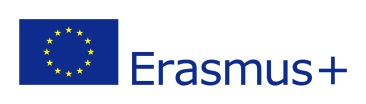 Nositelj projekta: Industrijska strojarska škola Avenija Marina Držića 14 ZagrebNaziv projekta: COmpetitive VET for learners and teachers III, COVET III.Broj projekta: 2020-1-HR01-KA102-077197 - LitvaMOTIVACIJSKO PISMOIme i prezime:Datum rođenja: OIB:Adresa stanovanja:E-mail adresa: Smjer/zanimanje:Mobitel:Tekst:Opišite:koji su vaši razlozi za prijavu za sudjelovanje u projekt (poboljšanje profesionalnih vještina, prilika za učenje i poboljšanje zapošljavanja u zemlji i inozemstvu, prilika za upoznavanje novih ljudi i metoda rada, učenje stranog jezika i sl.)koji razred pohađate u 2019/20  i što biste željeli usavršiti tijekom stručne prakse,istaknite svoje vještine koje odgovaraju baš tom projektu (osobnost, zainteresiranost za specifične stručne kompetencije, komunikacijske vještine, rad u timu)istaknite interese vezane uz struku, što vam nedostaje u praktičnim vještinama i što biste željeli naučiti za vrijeme stručne prakse u inozemstvušto očekujete od sudjelovanja?Istaknite zašto bi škola upravo vama trebala dati priliku za sudjelovanjem.Na kraju se svakako potpišite.